Лекція №11. Капітуляція Німеччини і завершення Другої світової війни.1	Поразка німецьких військ на Орловсько-Курській дузі, «битва за Дніпро».2	Вигнання німецьких військ та їх союзників із території СРСР, перенесення воєнних дій у Центральну та Східну Європу. 3	Відкриття Другого фронту. Завершальний період війни в Європі та Азії. 4	Створення ООН. Нюрнберзький та Токійський процеси над воєнними злочинцями.Мета: Розглянути завершальний період Другої світової війни, капітуляцію Німеччини та її союзників. Ознайомити студентів з політичними, економічними та соціальними наслідками Другої світової війни для народів світу. Розвивати вміння аналізувати, порівнювати, встановлювати причиново-наслідкові зв’язки, критично мислити, висловлювати власні судження; виховувати в студентів зацікавлення історією.Мотивація освітньої діяльностіЯкщо капітуляція Італії започаткувала розпад німецького союзницького блоку поклала, то в результаті виходу Радянської армії на західні рубежі СРСР і перенесення її бойових дій у Центральну і Східну Європу цей блок був приречений на остаточний розпад. Важливу роль у визволенні країн і народів Європи від нацизму відіграли й війська інших членів антигітлерівської коаліції.Вивчення нового матеріалу.1	Поразка німецьких військ на Орловсько-Курській дузі, «битва за Дніпро».Після поразки в Сталінградській битві та під час успішних зимових воєнних дій Червоної армії гітлерівське командування, плануючи кампанію 1943 р., вирішило провести великий наступ на радянсько-німецькому фронті з метою повернення втраченої стратегічної ініціативи. Для цього противник обрав Курський виступ (дугу), що утворився внаслідок зимово-весняного наступу радянських військ. Тут фашисти зосередили майже 50 дивізій, до 10 тис. гармат 1  мінометів, майже 2,7 тис. танків, понад 2 тис. літаків. Крім того, до флангів ударних угруповань прилягало майже 20 дивізій. Операція мала кодову назву «Цитадель». Під час її підготування радянське командування, проаналізувавши всі дані розвідки, визначило, що наступ гітлерівців розпочнеться вранці 5 липня. Війська були приведені в повну бойову готовність.Наступ головних сил на Орловському напрямі розпочався 5 липня 1943 р. о 5 год 30 хв. Гітлерівському командуванню не пощастило скористатися фактором раптовості. На ділянці Воронезького фронту німецькі війська підійшли до невеликого с. Прохоровки, де й відбулася найбільша танкова битва Другої світової війни: водночас у зустрічному бою з обох сторін брали участь майже 1200 танків, самохідних і штурмових гармат. 3 12 липня характер битви змінився. Тепер уже наступали радянські війська, а німецькі частини переходили до оборони. 5 серпня 1943 р. були визволені міста Орел і Бєлгород, а 23 серпня — Харків. Курська битва ознаменувала завершення докорінного зламу в ході Другої світової війни. Гітлерівське командування зазнало поразки у своїй спробі повернути втрачену стратегічну ініціативу, німецькі війська змушені були перейти до оборони.У серпні 1943 р. контрнаступ радянських військ перетворився на загальний наступ від м. Великих Луків до берегів Чорного моря: наступали вісім фронтів радянських військ на фронтовій лінії протяжністю 2 тис. км. Ворог змушений був відступити за могутній водний рубіж — Дніпро. Тут німецьке командування вибудувало «Східний вал», який Гітлер наказав утримувати до останнього бійця. Унаслідок героїчного форсування Дніпра радянські війська визволили: 14 жовтня Запоріжжя, 25 жовтня Дніпропетровськ, а 6 листопада — столицю України — Київ.Червона армія стрімко просувалася до західних кордонів Радянського Союзу.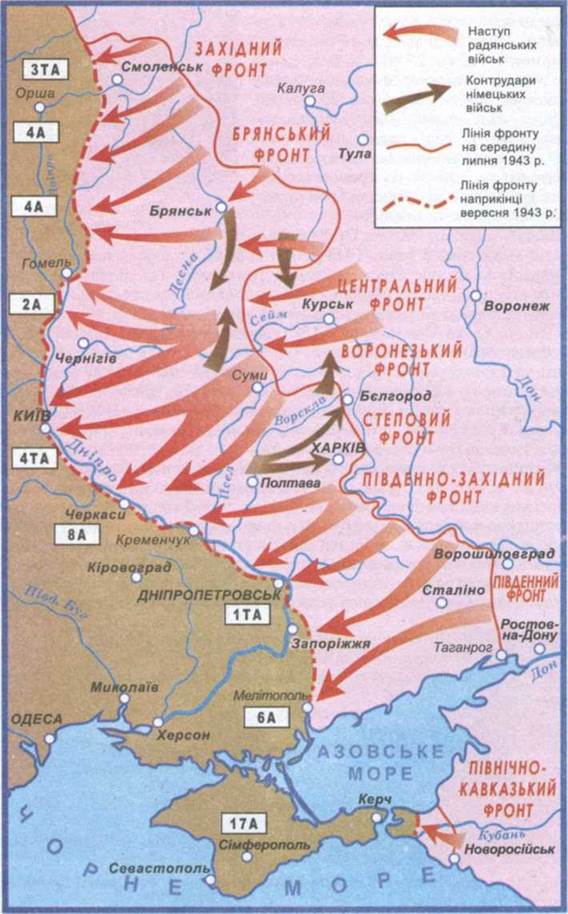   Вихід радянських військ до р. Дніпро (липень-вересень 1943 р.)2	Вигнання німецьких військ та їх союзників із території СРСР, перенесення воєнних дій у Центральну та Східну Європу. Наступальні операції Червоної Армії.  На початку 1944 р. протягом 10 зимових і весняних наступальних операцій Червона армія повністю зняла 900 денну блокаду Ленінграда, оточила й узяла у полон корсунь-шевченківське угруповання супротивника, звільнила Крим і більшу частину України. Група армій «Південь» була розгромлена. У ході літньої кампанії була проведена операція («Багратіон») зі звільнення Білорусії. Напередодні операції, 20 червня, білоруські партизани паралізували залізничне сполучення в тилу ворога. Удалося дезінформувати супротивника про майбутній хід операції. Радянські війська вперше забезпечили собі панування в повітрі.Радянські війська прорвали оборону супротивника, звільнили Вітебськ, Могильов, а потім Мінськ. До середини липня розгорілися бої за Вільнюс, почалося звільнення Прибалтики. У результаті наступів Карельського й Прибалтійського фронтів гітлерівці зазнали нищівної поразки в Прибалтиці. Група армій «Центр» була розгромлена. До кінця 1944 р. від окупантів була звільнена майже вся територія СРСР (у кордонах на 22 червня 1941 р.), знищено понад 2,6 млн. солдатів й офіцерів супротивника, значна кількість його військової техніки. Під ударами Червоної Армії фашистський блок розпався. Вийшла з війни Фінляндія. У Румунії був повалений режим Антонеску й новий уряд оголосив війну Німеччині.Перенесення воєнних дій у Східну Європу. Восени 1944 р. окупанти були вигнані з території СРСР. Почалося звільнення країн Європи – Польщі, Румунії, Болгарії, Югославії, Чехословаччини – від фашистів. Радянський уряд офіційно заявив, що вступ Червоної Армії на територію інших країн викликаний необхідністю повного розгрому збройних сил Німеччини й не має на меті зміну політичного устрою цих держав або порушення їх територіальної цілісності. Разом з радянськими військами у звільненні своїх країн взяли участь чехословацький корпус, болгарська армія, Народно-визвольна армія Югославії, Перша й Друга армії Війська Польського, кілька румунських частин і з’єднань. (Нав’язування країнам Східної Європи радянської моделі соціалізму почало здійснюватися не раніше 1948–1949 рр. уже в умовах «холодної війни».)Найбільшими операціями в Європі стали: Вісло-Одерська, Східно-Прусська, Бєлградська, Яссько-Кишинівська. Внесок Червоної Армії у звільнення Східноєвропейських країн важко переоцінити. Тільки в боях на польській землі загинуло понад 3,5 млн. радянських солдатів. Червона Армія відіграла істотну роль у порятунку міста-музею Кракова. Щоб зберегти пам’ятники Будапешта, Командувач Першого Українського фронту І. С. Конєв прийняв рішення не бомбити місто. У ході осіннього наступу 1944 р. Червона армія просунулася до Вісли, захопивши три плацдарми на лівобережжі. У грудні на радянсько-німецькому фронті настав затишок, і радянське командування почало перегрупування сил.3	Відкриття Другого фронту. Завершальний період війни в Європі та Азії. Відкриття Другого фронту в Європі. Строки й місце відкриття другого фронту були визначені ще на Тегеранській конференції 1943 р. Керівники країн антигітлерівської коаліції — Рузвельт, Черчілль і Сталін – домовилися почати широкомасштабну десантну операцію на півночі й півдні Франції. Було також вирішено, що одночасно радянські війська почнуть наступ у Білорусії, щоб перешкодити перекиданню німецьких сил зі Східного фронту на Західний. Командувачем об’єднаних союзницьких сил став американський генерал Д. Ейзенхауер. На території Англії союзники почали зосереджувати війська, озброєння, військову техніку.Два місяці союзники проводили відволікаючі маневри й 6 червня 1944 р. зненацька для німців здійснили висадку 3 повітрянодесантних дивізій у Нормандії. Одночасно через Ла-Манш рушив флот з військами союзників. Почалася операція «Оверлорд». Висадка союзницьких військ у Франції стала найбільшою десантною операцією за всю історію війн. В операції взяло участь 2,9 млн. солдат союзників, яких підтримували близько 7 тис. літаків й 1200 бойових кораблів. Головним завданням було створення плацдарму, на якому могли б розгорнутися основні війська. Такий плацдарм був створений. Радянські війська, відповідно до домовленості, почали операцію «Багратіон» на білоруському напрямку. Таким чином, другий фронт був відкритий. Він став одним з найважливіших театрів Другої світової війни й наблизив її завершення.Воєнна поразка та капітуляція Німеччини. Останнім центром опору нацистської Німеччини був Берлін. На берлінський напрям на початку квітня гітлерівське командування стягнуло основні сили, утворивши велике угруповання: майже 1 млн вояків, понад 10 тис. гармат і мінометів, 1,5 тис. танків і штурмових гармат, 3,3 тис. бойових літаків. Щоб швидко розгромити берлінське угруповання.Верховне головнокомандування радянських збройних сил зосередило в складі трьох фронтів – 1-го Білоруського (командувач маршал Г. Жуков), 2-го Білоруського (командувач маршал К. Рокоссовський), 1-го Українського (командувач маршал І. Конєв) – 2,5 млн вояків і величезну кількість військової техніки. У ході грандіозної за масштабами та напруженням Берлінської операції 1945 p., що розпочалася 16 квітня, радянські війська зламали відчайдушний опір гітлерівських військ. 28 квітня берлінське угруповання було розділене на три частини. 30 квітня взято рейхстаг2, над яким розвідники 150-ї стрілецької дивізії лейтенант О. Берест і сержанти М. Єгоров і М. Кантарія встановили прапор Перемоги у війні з нацистською Німеччиною. Того ж дня А. Гітлер покінчив життя самогубством, а 1 травня розпочалася капітуляція Берлінського гарнізону.1 травня 1945 р. німецьке військове командування запропонувало розпочати перемовини про перемир’я. 2 травня боротьба за Берлін закінчилася повною перемогою радянських військ. 8 травня 1945 р. у передмісті Берліна Карлсгорсті представники німецького командування на чолі з фельдмаршалом В. Кейтелем підписали Акт беззастережної капітуляції Німеччини. Капітуляція була прийнята за дорученням радянського уряду маршалом Радянського Союзу Г. Жуковим спільно з представниками США, Великої Британії, Франції.Розгром Японії. Велика Британія та США, ведучи війну проти Японії, надавали величезного значення участі в ній СРСР. Вступ Радянського Союзу у війну на Далекому Сході вважався союзниками по антигітлерівській коаліції обов’язковим. Оскільки в Японії, а також у Китаї, Маньчжурії та Кореї перебували значні сили японських сухопутних військ, уряди Великої Британії та США вважали, що для перемоги їм буде необхідно воювати не менше 18 місяців від часу капітуляції Німеччини, а тому війна може тривати до 1947 р.У Потсдамі Й. Сталін підтвердив готовність СРСР розпочати бойові дії проти Японії через три місяці після закінчення війни в Європі. 5 серпня 1945 р. СРСР заявив про денонсацію пакту про нейтралітет з Японією, а 9 серпня 1945 р. розпочав бойові дії. Ще 6 серпня 1945 p., за два дні до передбачуваного вступу СРСР у війну проти Японії, з важкого бомбардувальника американських ВПС була скинута атомна бомба на м. Хіросіму, а 9 серпня 1945 р. така ж доля спіткала м. Нагасакі. Це призвело до загибелі понад 100 тис. мирних жителів, а 375 тис. дістали поранення та опіки. Було декілька причин такої акції з боку уряду США: збереження життів американських вояків; помста за Перл-Харбор; попередження Сталіну. Радянські війська під командуванням О. Василевського завдали основний удар по японській Квантунській армії, яка дислокувалась у Маньчжурії та налічувала 1 млн вояків.14 серпня японський уряд ухвалив рішення про капітуляцію, але Квантунська армія продовжувала чинити опір. У результаті успішних бойових дій Червоної армії японські війська були розгромлені, а 1 вересня 1945 р. радянський десант висадився на південні острови Курильського пасма. Наприкінці серпня 1945 р. американські війська окупували Японські острови. 2 вересня 1945 р. в Токійській бухті, на борту американського корабля «Міссурі» в присутності представників країн, що брали участь у війні проти Японії, відбулася церемонія підписання Акта бззастережної капітуляції Японії. Акт капітуляції Японії підписали представники японської сторони та генерал армії США Дуглас Макартур. Капітуляцією Японії завершилася Друга світова війна.Таким чином, закінчення Другої світової війни розпочало новий період історію, поразка Німеччини та її сателітів і перемога СРСР і західних союзників призвели до кардинальних змін у міжнародних відносинах та долях народів. СРСР і США як головні переможці перетворились на наддержави, які відразу розпочали запеклу конкуренцію у всіх сферах, їхнє суперництво протягом другої половини ХХ ст. визначало хід історії цілих народів, світ ставав біполярним.4	Створення ООН. Нюрнберзький та Токійський процеси над воєнними злочинцями.Головні проблеми зі створення всесвітньої організації безпеки було узгоджено в 1944 р. в Думбартон-Оксі (США). Учасники: США, СРСР, Великобританія, Китай. Положення конференції було покладено в основу Статуту ООН.Зміни в розподілі сил після Другої світової війни вимагали створення Міжнародної організації для підтримання й зміцнення миру та безпеки.25 квітня - 26 червня 1945 р. відбулася установча конференція Організації Об’єднаних Націй у Сан-Франциско.24 жовтня 1945 р. - набуття чинності Статуту ООН, який підписали 50 країн світу.Метою діяльності організації стало підтримання й зміцнення миру і міжнародної безпеки та розвиток співробітництва між державами світу.Головні органи ООН (штаб-квартира знаходиться у Нью-Йорку):Генеральна Асамблея (ГА),Рада Безпеки (РБ),Секретаріат (Генерального секретаря обирає Генеральна Асамб­лея за рекомендацією Ради Безпеки терміном на 5 років),Міжнародний Суд,Економічна і Соціальна Рада;Рада з Опіки.Рада Безпеки має 5 постійних членів і 10 «не постійних».Генеральна Асамблея збирається 1 раз на рік, з вересня по грудень.Судовий процес над групою головних нацистських військових злочинців проводився в м. Нюрнберзі (Німеччина) з 20 листопада 1945 р. по 1 жовтня 1946 р. Міжнародним військовим трибуналом. До судової відповідальності були притягнуті вищі державні та військові діячі нацистської Німеччини: Г. Ге- рінг, Р. Гесс, І. фон Ріббентроп, В. Кейтель, Е. Кальтенбруннер, А. Розенберг, Г. Франк, В. Фрік, Ю. Штрайхер, В. Функ, К. Деніц, Е. Редер, Б. фон Ширах, Ф. Заукель, А. Йодль, А. Зейс-Інкварт, А. Шпеєр, К. фон Нейрат, Г. Фріче, Г. Шахт, Р. Лей (повісився до початку процесу), Г. Крупгі (визнаний невиліковно хворим, і його справа була припинена), М. Борман (засуджений заочно, у зв’язку з тим, що не був знайдений) і Ф. фон Папен. Усім їм було пред’явлено звинувачення в змові проти миру й людяності (убивство військовополонених і жорстоке поводження з ними, убивство цивільного населення та жорстоке поводження з ним, розграбування товариств та приватної власності, запровадження системи рабської праці тощо), у вчиненні найтяжчих воєнних злочинів. Було також порушене питання про визнання злочинними дій керівного складу Націонал-соціалістичної партії, штурмових (СА) та охоронних загонів націонал-соціалістичної партії (СС), служби безпеки (СД), державної таємної поліції (гестапо), урядового кабінету та генштабу.У ході процесу відбулося 403 відкриті судові засідання, були допитані 116 свідків, розглянуто численні письмові свідчення та документальні докази (в основному офіційні документи німецьких міністерств і відомств, генштабу, військових концернів і банків). Для координації дій щодо розслідування та підтримання обвинувачення був утворений Комітет із головних обвинувачів: від СРСР (Р. Руденко), США (Р. Джексон), Великої Британії (X. Шоукросс), від 50 Франції (Ф. де Ментон, а потім Ш. де Ріб).30 вересня — 1 жовтня 1946 р. був оголошений вирок. Усі підсудні, окрім Шахта, Фріче та Папена, були визнані винними в пред’явлених звинуваченнях і засуджені: Герінг, Ріббентроп, Кейтель, Кальтенбруннер, Розенберг, Франк, Фрік, Штрайхер, Заукель, Йодль, Зейс-Інкварт і заочно Борман — до смертної кари через повішення; Гесс, Функ і Редер — до довічного ув’язнення; Ширах і Шпеєр — до 20, Нейрат — до 15, Деніц — до 10 років ув’язнення. Трибунал визнав злочинними організаціями СС, гестапо, СД і керівний склад нацистської партії. Член трибуналу від СРСР висловив свою незгоду з виправданням Шахта, Фріче та Папена. Клопотання засуджених про помилування були відхилені Контрольною радою, і в ніч на 16 жовтня 1946 р. вирок про смертну кару був виконаний (Герінг покінчив життя самогубством незадовго до страти).Нюрнберзький процес — перший в історії міжнародний суд, який визнав агресію найтяжчим кримінальним злочином, покаравши як кримінальних злочинців державних діячів, винних у підготовці, розв’язанні та веденні агресивних воєн, справедливо покарав організаторів і головних виконавців злочинних планів винищення мільйонів невинних людей і підкорення цілих народів. Принципи міжнародного права, що містяться в Статуті трибуналу та виражені у вироку, були підтверджені резолюцією Генеральної Асамблеї ООН від 11 грудня 1946 р.У Німеччині в перші повоєнні роки відбулося понад 2 млн процесів над військовими та нацистськими злочинцями, від них були звільнені адміністративний апарат, судова система та система освіти. У маленькій Бельгії винесено майже 80 тис. вироків тим, хто співпрацював з окупантами. У Франції за співробітництво з нацистами були засуджені до різних термінів ув’язнення 120 тис. осіб, із них майже тисячу осіб стратили.Однак процес звільнення державних установ від нацистських злочинців і тих, хто з ними співпрацював, у різних країнах проходив не завжди послідовно. Тисячам осіб удалося уникнути відповідальності, залишитися на своїх посадах або емігрувати до країн Латинської Америки.Продовженням Нюрнберзького процесу став Токійський процес (3 травня 1946 р. — 12 листопада 1948 р.) — Міжнародний військовий трибунал для Далекого Сходу в Токіо, утворений за наказом Головнокомандувача союзних військ на Далекому Сході генерала Д. Макартура, який 19 січня 1946 р. призначив головного обвинувача. Вимога щодо суду над японськими воєнними злочинцями сформульована в Потсдамській декларації (26 липня 1945 p.), а в Акті про капітуляцію Японії від 2 вересня 1945 р. зафіксовано зобов’язання «чесно виконувати умови Потсдамської декларації», зокрема покарання воєнних злочинців тощо. У складі трибуналу були представлені 11 держав: СРСР, США, Китай, Велика Британія, Австралія, Канада, Франція, Нідерланди, Нова Зеландія, Індія, Філіппіни. Усім союзним державам, які перебували у війні з Японією, було надано право мати свого представника — додаткового обвинувача, але цим скористалися тільки названі вище 11 держав. Токійський процес був тривалішим, аніж Нюрнберзький. Він проходив 2 роки 5 місяців і 9 днів. Обвинувальний висновок у справі 28 головних японських воєнних злочинців було складено від імені США, Китаю, Великої Британії, СРСР, Австралії, Канади, Франції, Нідерландів, Нової Зеландії, Індії та Філіппін. Він мав 53 пункти. Висновок містив звинувачення в злочинах проти миру відповідно до ст. 5 Статуту Міжнародного військового трибуналу (МВТ) для Далекого Сходу. Він визначав відповідальність за вбивство, змови та замахи на вбивство, шо є діями, за які названі особи (кожна з них окремо) несуть персональну відповідальність. Ці дії є одночасно й злочинами проти миру, законів війни та людяності, а також порушенням усіх параграфів ст. 5 Статуту, міжнародного права та внутрішніх законів усіх або однієї та більше країн, де ці злочини скоювалися (включаючи Японію).12 листопада 1948 р. Міжнародний військовий трибунал для Далекого Сходу в Токіо оголосив вирок головним японським воєнним злочинцям. До смертної кари через повішення були засуджені: 4 колишніх прем’єр-міністри, 11 колишніх міністрів, 8 представників вищого генералітету. Вирок над засудженими до смертної кари був виконаний у ніч на 23 грудня 1948 р. в м. Токіо.Токійський і Нюрнберзький процеси мали суттєве значення для утвердження принципів і норм сучасного міжнародного права, що розглядають агресію як найтяжчий злочин. Відповідаючи на небувалі у світовій історії злодіяння фашистів і мілітаристів, ці процеси стали важливою віхою в розвитку міжнародного права. Адже вперше до кримінальної відповідальності були притягнуті офіційні особи, відповідальні за планування, підготовку та розв’язання агресивних воєн.Закріплення вивченого матеріалуПропоную вам скласти асоціативний кущ. Ви повинні назвати з чим у кожного з вас асоціюється Завершення Другої світової війниКапітуляція Німеччини;Капітуляція Японії;Самогубство Гітлера;Застосування ядерної зброїЗахоплення Берліну;Ялтинська конференція;Нюрнберзький та Токійський трибуналДомашнє завдання:Опрацювати параграф підручника.Опрацювати опорний  конспект.